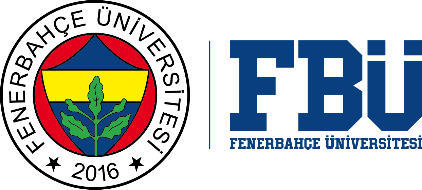 FENERBAHÇE UNIVERSITY GRADUATE SCHOOL LIBRARY and DOCUMENTATION DIRECTORATETHESIS DELIVERY and PERMISSION TO USE…../…../20…. Copyright Agreement With this agreement, I am giving permission to the following, regarding the PDF of my thesis work I have sent to kutuphane@fbu.edu.tr email address. The Library and Documentation Directorate of Fenerbahçe University may archive my work. My work can be made available and can be re-printed in formats such as paper, microform or any other electronic format including the internet. Provided that all property and patent rights, and my rights to use all or parts of my thesis and my future works (articles, books, etc.), are reserved without any charge.        I accept                                                      I don’t accept  ..../…./ 20…Name and Surname: 							Signature:The Author of the ThesisName Surname	:TR Identity Number	:Phone Number	:Email Address	:Graduate School               :Department	:Type of Thesis                    :        Master’s (Thesis)               DoctorateTitle of the Thesis	:Advisor	:Keywords	:Keywords in Foreign Language :Personnel Who Recieves the Thesis on Behalf of the Library and Documentation Directorate;Name Surname	:………………………………………………….The Date Thesis is Received:	:…../……/20……                                                                     Signature:                                                        IMPORTANT NOTICE: The name of the PDF document should be the reference number given to the student by YÖK. While submitting this document, the subject section should be filled out as Reference Number - Master's - Name Surname and sent to the address: (kutuphane@fbu.edu.tr).